PETAK,28.5.2021. TEHNIČKA KULTURA- SVI UČENICI- OBOJI I IZREŽI TOČNO PO LINIJI DIJELOVE MAČKE. SLOŽI JU/ ZALIJEPI U CJELINU.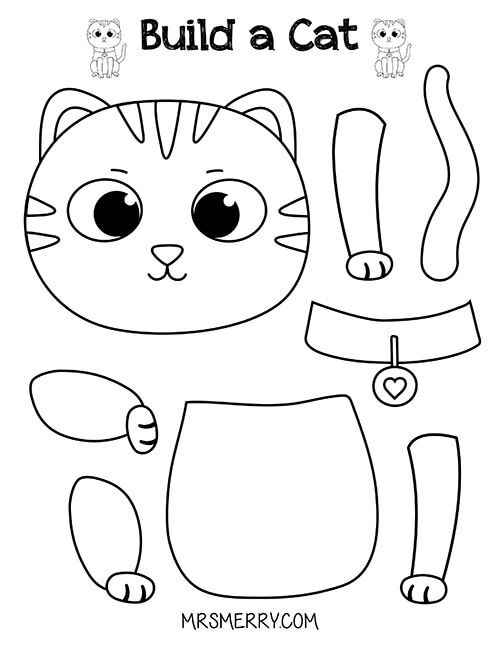 